Practice for 5.MD.2—Just Practice1.  Use the data to create line plot.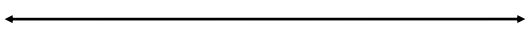 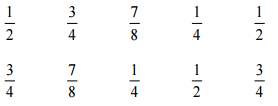 2.  Create another line plot using this data:   , 3.  Just another bit of practice:   , 